31.03Temat: Cyfrowy zapis informacji cz. 1Zapiszcie w zeszycie temat lekcji: Cyfrowy zapis informacji cz. 1Przeczytajcie uważnie i wykonajcie ćwiczenia:Termin kodowanie w dydaktyce informatyki stał się w ostatnich latach słowem-kluczem na określenie działań popularyzujących naukę programowania. Naukowe znacznie terminu kodowanie w informatyce i telekomunikacji jest szersze: kodowanie to przekształcanie informacji w ciąg znaków lub cyfr. Celem kodowania jest znalezienie sposobu reprezentowania informacji dla jej zapisu lub przesłania do odbiorcy.Dziś poznacie istotę tego, co nazywa się cyfrowym zapisem informacji Zadanie:Uzupełnij poniższy tekst, używając odpowiedniej formy gramatycznej słów: dane, kodowanie, operacja. Niektórych słów trzeba użyć więcej niż raz.Na proces komputerowego przetwarzania danych składają się następujące czynności:__________ i dekodowanie,__________ arytmetyczne,__________ logiczne, porządkowanie __________,transmisja __________.Oto znaczenie powyższych pojęć: Kodowanie danych (ang. data coding) to sposób przetwarzania danych według precyzyjnie określonego klucza, przeprowadzany w celu ich przesyłania, obliczeń lub uniemożliwienia odczytu przez osoby niepowołane. (…) Zakodowane dane wyglądają jak ciąg pozbawionych znaczenia znaków.Cały proces przetwarzania danych zaczyna się od kodowania, czyli przekształcenia danych zapisanych w formie zrozumiałej dla człowieka na odpowiedni kod maszynowy (zrozumiały dla komputera). Proces kończy się zaś dekodowaniem, czyli przedstawieniem wyników przetwarzania w formie czytelnej dla użytkownika. Dotyczy to na przykład znaków tekstu, wprowadzanego do pamięci komputera i drukowanego przez komputer na papierze. „Aby móc zapisać jakąś informację, trzeba stworzyć dla niej kod, czyli przedstawić ją w postaci specjalnych znaków albo sygnałów, np. świetlnych lub dźwiękowych. Przykładem kodu są znaki drogowe.”Pytanie:„Czym różnią się poniższe znaki drogowe? Czy różnice w kolorze i kształcie określają charakter znaku?”.Szyfr PolibiuszaGrecki historyk Polibiusz wymyślił prosty szyfr nazwany od jego imienia. Kluczem do szyfru jest tabela z umieszczonym w niej alfabetem. (bez polskich liter).  Zaszyfrowana informacja będzie przedstawiona za pomocą ciągu cyfr oznaczających położenie danej litery w tabeli: pierwsza cyfra jest numerem wiersza, druga - kolumny.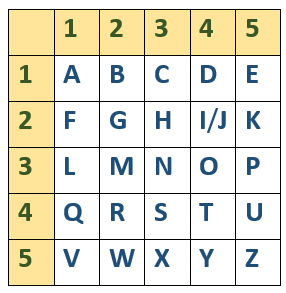 Zaszyfrowane słowo PROGRAMOWANIE na postać:35 42 34 22 42 11 32 34 52 11 33 24 15Zadanie (ćwiczenie):Wykonaj poniższe ćwiczenie. Wśród odpowiedzi mogą się pojawić np. numery rejestracyjne samochodów, kody pocztowe, kody QR.Podaj znane ci z życia codziennego przykłady kodów użytkowych:Tablica kodu PolibiuszaPytanie:„Czy wśród podanych przez was przykładów kodów dostrzegacie taki, który można nazwać kodem cyfrowym?”. „O cyfrowym zapisie informacji mówimy, gdy zapisujemy ją z użyciem cyfr”.CzynnośćPrzykładKodowanieZapis kodów naciśniętych klawiszy do bufora klawiaturyDekodowanieOdczytywanie przez skaner kodu kreskowego lub kodu QR Operacja arytmetycznaDodawanieOperacja logicznaPorównywanie dwóch liczbPorządkowanie danychDefragmentacja dyskuTransmisja danychKopiowanie plików na nośnik zewnętrzny typu pendrive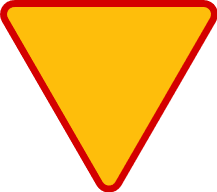 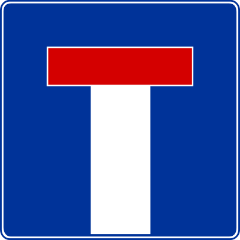 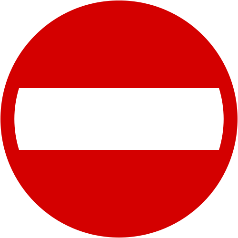 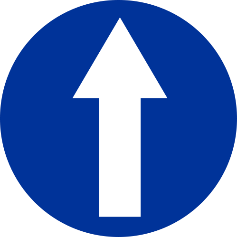 123451ABCDE2FGHI/JK3LMNOP4QRSTU5VWXYZ